Схема расположения контейнерной площадки № 12 с.Ленинское Ленинского с/п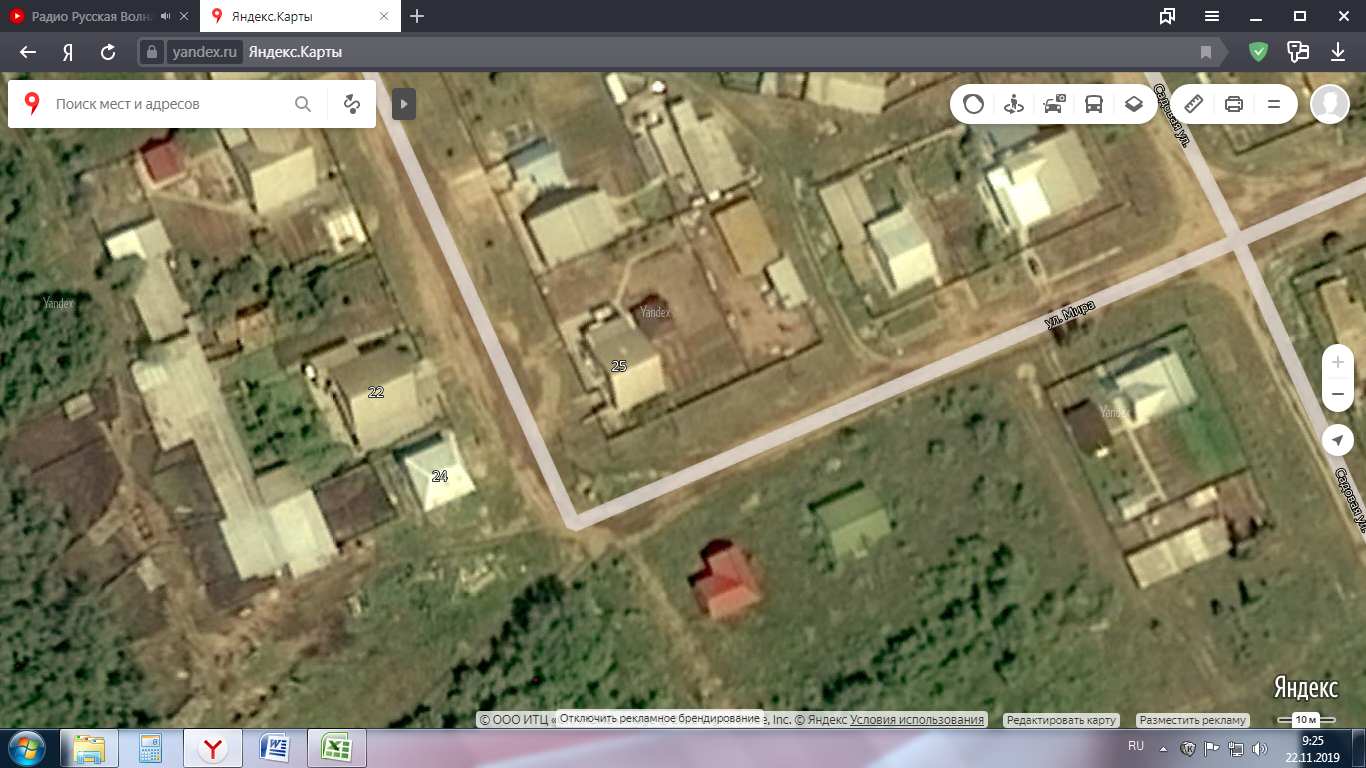   Условные обозначения:                       - контейнерная площадка